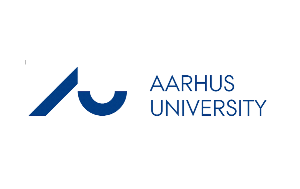  Oversigt: Før, under og efter samtalenSamtaleguide til leder
Formålet med en karrieresamtale er, at medarbejderen får:nye refleksioner om sine egen karriere – og dermed større afklaring om, hvilke muligheder og begrænsninger der er i og uden for Aarhus Universitet. Dette skal hjælpe medarbejderen til, at han eller hun kan tage de næste kloge og mulige skridt.viden om, hvor han eller hun kan hente yderligere viden og sparring.Disse spørgsmål kan således danne grundlag for den gode samtale:Eksempler på spørgsmål til medarbejderens egen refleksionHvilken betydning har dit arbejde i dit liv? 
Hvad skaber dine ønsker for dit arbejdsliv og styrer dine beslutninger om de næste skridt?
Hvordan har du det med usikkerhed og mødet med nyt?
Hvordan sætter du ord på dine kompetencer i en ny kontekst?
Hvad er for dig den rette balance mellem arbejds- og privatliv? 
Hvilke typer jobs kan for dig skabe denne balance?
Ønsker du udviklingen i jobbet – eller ud af jobbet? Hvad ved du om arbejdsmarkedets muligheder – i og uden for Aarhus Universitet? 
Hvilke muligheder og barrierer ser du i en karriere på Aarhus Universitet?
Hvilke muligheder og barrierer ser du i en karriere uden for Aarhus Universitet?
Hvordan arbejder du i dag med at gribe muligheder og nedbryde barrierer?
Skal din karriere være planlagt? 
Er det muligt for dig at gribe muligheder, der tilfældigt byder sig til?Input til medarbejderens videre karriereafdækningDel merviden
Fortæl på baggrund af samtalen, hvem medarbejderen evt. kan tage en videre dialog med. Brug viden fra dit netværk på og uden for Aarhus Universitet. Du kan læse mere under ”Aktiver dit netværk”. 
Giv feedback
Fortæl medarbejderen, hvis han eller hun har kompetencer (faglige, personlige og interpersonelle), som du ikke oplever, han eller hun er opmærksom på – og hvilke typer jobs, du umiddelbart tænker, at disse kan bruges i.
Vær åben og ærlig i omkring de karriereperspektiver du, med din faglighed, kan se for medarbejderen. 
Og vær gennemsigtig om de muligheder og begrænsninger, du ser i jobbevægelser på Aarhus Universitet.
Stå til rådighed
Fortæl medarbejderen, hvordan du kan stå til rådighed for yderligere sparring.De næste karriereskridt
Karrieresamtale for:  _____________________________________   Dato for samtalen:       ________________________________Refleksion (medarbejder udfylder)Beskriv, hvad medarbejderen yderligere skal overvejeHandling (medarbejderen udfylder)Beskriv, hvilke mulige skridt medarbejderen kan se som de næsteRådgivning (leder udfylder)Beskriv, hvad lederen evt. yderligere kan bistå med